【今日主題】從耶穌看榮耀的事奉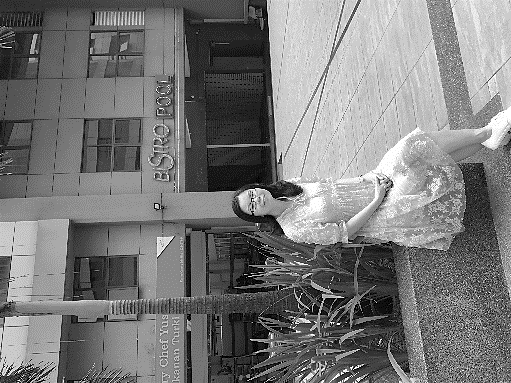 講員:程祖光弟兄(台中聚會處)經文:約翰福音13:1-32前言:事奉的動機事奉的態度你我的選擇結語：本週各項聚會今日	09:30	兒童主日學		09:45	主日聚會	程祖光弟兄		09:45	中學生團契		11:00 《擘餅記念主聚會》		11:00 	慕道班	週二 19:30	英文查經班週三	19:30	交通禱告會	劉國華弟兄週四	14:30	姊妹聚會	王清清姊妹		15:30	姊妹禱告會	王清清姊妹週五	19:00	小社青	查經聚會週六	14:00	大專團契	影片欣賞		18:00	社青團契得救與蒙恩  鄒思語姊妹鄒思語姊妹來自中國，去年起就讀《台北改革宗神學院》，自今年5月份起加入本教會學生團契服事，擔任輔導。請弟兄姊妹予以關心代禱。信主之初童年時期就開始思想人為何而活？我從哪裡來？將往哪裡去？這些問題從童年到成年一直伴隨著我。曾略讀過一些西方經典名著，裏面除了故事性強，頗有戲劇性外，還深藏哲理及基督信仰背景。從開始被西方文明吸引，到崇尚西方文化，也由此引發我進一步去探索生命的意義。因此，當鄰居阿姨邀約我去教會時，我非但沒有反感排斥，還很熱心和她一起參加禮拜天的崇拜。就這樣每週日去教會禮拜慕道了大半年的時間，心門一直沒被打開，仍像一個靈魂的孤兒在救贖之門徘徊，不認識賜人靈魂安息的主。正當我失望要轉身去時，神的憐憫臨到我。2009年在一次團契慶典中，聖靈透過讚美詩聖樂觸摸我心靈深處，使我開始接受洗禮班的學習而受洗歸主。生命的拆毀和重建受洗後前幾年信得不明不白，憑著自己的熱心參加各種聚會及傳福音。但是卻很少讀經靈修，沒有與神建立關係。信仰與生活脫節，過著以自我為中心的自我感覺良好的信仰生活。身邊人看起來我的生命似乎很好，可能是外在表現出來的宗教行為很火熱，只有神知道實質上沒根。2011年加入大專團契，生命才稍有成長，知道聖經真理的重要性。2012年教會青年崇拜成立，開始了小組長的服侍。在服侍中，生命一次次經歷神的拆毀與重建，更深經歷信仰的真實。明白信仰不再是茶餘飯後的談資，而是需要付上代價去追隨的。2019 年服侍七年，深知是神施恩的手扶持著我，恩待我。他如一位慈父，用他的杖管教狂傲不羈的我，使我這匹脫韁野馬能以降服在至高至聖的全能者面前。他又如一位生命中的靈魂導師，以智慧柔和之竿，將我從錯繆彎曲的路上引向正義之路。是他如窯匠將我這剛硬的石頭敲碎，使我這殘缺不堪的瓦器，在他手中重新雕琢塑造，能以成為被他所用的器皿。生命的觸動有次在網上看到關於留守兒童受害的新聞，深深刺痛我。被神光照出我的自私和冷漠，在神聖潔榮耀的光照下，致使我即刻跪下流淚悔改回應神：“主啊，請你赦免我的罪！我在這裏，請差遣我！”之後再次看到14歲青少年自殺的新聞，14歲的青少年和我曾經相似的心境，原本我也是該死的，如今之所以活著，是因耶穌為我死了！Jesus died for me! 在這世上還有許許多多在黑暗中痛苦掙扎的靈魂，他們需要聽到耶穌為他們死的事實！在這被罪玷污的黑暗世界裏，惟有知道耶穌為他們死了，才會有活著的盼望。每得知一條年輕生命的離去，都會撼動我心，為每條被黑暗勢力吞噬的生命婉惜和痛哭。“主啊，我若能做些什麼，請你告訴我！”2017年去到一個高頻自殺率的國家，瞭解到當地人活在“不麻煩別人”的文化壓抑中，無法得釋放，很多年輕的生命最終以選擇結束生命的方式得解脫。隨著經濟體制的發展，在高壓力、快節奏的社會中，每時每刻都有在垂死邊緣痛苦掙扎的人。據當地姐妹介紹，那地人曾經心都很剛硬，近年在社會大煉爐中，他們的心逐漸開始鬆軟，有些許人願意聽福音，雖然仍然不信。想起主的話說：「你們豈不說『到收割的時候還有四個月』嗎？我告訴你們，舉目向田觀看，莊稼已經熟了可以收割了。」望向眼前那些等待收割的靈魂，自己卻因著語言障礙，真理的匱乏而一籌莫展。與我們一起的同工，這些被神呼召的家族橫渡大西洋，如候鳥般守候那片土地，為神國度的靈魂而戰。在這種鮮明的對襯下，想到自己信主多年，躺在安逸的信仰溫床中，極少為了靈魂的得救而付上代價裝備自己，深感羞愧。回來後在神面前立下心志裝備自己，祈求主使我的生命也能夠像他們那樣為神而活。你們要聖潔，因為我是聖潔的。”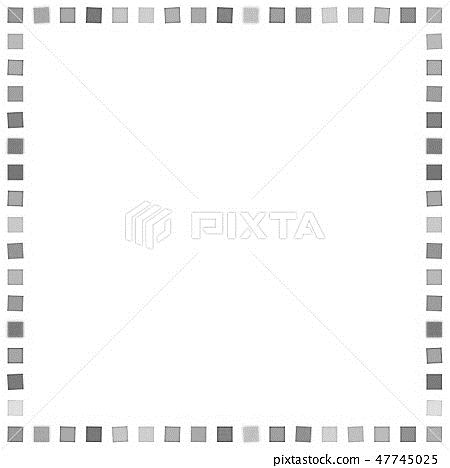 曾聽一位牧師講過，神要使用一個人時，必須先潔淨他的罪。當神呼召以賽亞時，神先讓以賽亞看到自己的罪。以賽亞說：「禍哉！我滅亡了！因為我是嘴唇不潔的人，又住在嘴唇不潔的民中…神用炭火潔淨了他的罪，說：『看哪，這炭沾了你的嘴，你的罪孽便除掉，你的罪惡就赦免了。』以賽亞隨後聽到主的聲音：『我可以差遣誰呢？誰肯為我們去呢？』以賽亞說：『我在這裏，請差遣我。』神也藉著他的道潔淨我。2018年有了更多時間靈修禱告親近神，當時靈修聖潔的主題，神多次藉著經上的話：「你們要聖潔，因為我耶和華是聖潔的。」利19:2「神的旨意是要你們成為聖潔，遠避淫行。」帖前4:3迫使我直面多年來不想或不願意去面對的罪，聖靈在我心裏動工，引導我真實悔改，脫離罪的轄制。2019年神預備了改革宗家庭教會，和牧師多次交流後，牧師也鼓勵我回應神的呼召，並推薦了《臺北改革宗神學院》。雖不知前方如何，但耶穌就是我的道路，我只要跟隨救主的腳蹤向前邁進，奔向那擺在前面的路程，仰望為我們的信心創始成終的主耶穌基督。耶穌又對他們說：「願你們平安！父怎樣差遣了我，我也照樣差遣你們。」 說了這話，就向他們吹一口氣，說：「你們受聖靈！你們赦免誰的罪，誰的罪就赦免了；你們留下誰的罪，誰的罪就留下了。」                                               約翰福音20:21~23台北基督徒聚會處      第2635期  2020.05.24教會網站：http://www.taipeiassembly.org年度主題：回想˙回轉˙回復--改變你基督徒的壞習慣		主日上午	主日下午 	下週主日上午	下週主日下午	聚會時間：9時45分	2時10分	9時45分	2時10分	司     會：羅煜寰弟兄		任  駿弟兄	領     詩：劉耀仁弟兄		任  駿弟兄	司     琴：王清清姊妹			詹甯喻姊妹	講     員：程祖光弟兄		下週講員：張仁愛弟兄	本週題目：從耶穌看榮耀的事奉	下週主題：認識伊斯蘭教	本週經文：約翰福音13:1-32	        並如何向他們傳福音	上午招待：王雅麗姊妹 林寶猜姊妹	下週招待：吳瑞碧姊妹 金貞美姊妹						施兆利姊妹北市中正區100南海路39號。電話（02）23710952傳真（02）23113751臺北市中正區100南海路39號。電話（02）23710952傳真（02）23113751疫情教導我們的事：「你們要謹慎，恐怕你們這自由竟成了那軟弱人的絆腳石。」（哥林多前書 8:9）對基督徒來說，防疫其實是在操練彼此相愛。我們注意自己的衛生習慣、不忘戴口罩，其實更多是為了保護別人，特別是那些抵抗力較弱的。因此，讓我們在覺得麻煩、不舒服的時候，學習向神感恩：「感謝主，讓我有機會去愛人！」讓我們記得約翰的提醒：「小子們哪，我們相愛，不要只在言語和舌頭上，總要在行為和誠實上。」（約翰壹書 3:18)